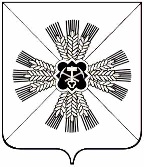 КЕМЕРОВСКАЯ ОБЛАСТЬ ПРОМЫШЛЕННОВСКИЙ МУНИЦИПАЛЬНЫЙ РАЙОНАДМИНИСТРАЦИЯОКУНЕВСКОГО СЕЛЬСКОГО ПОСЕЛЕНИЯПОСТАНОВЛЕНИЕот «11» ноября 2017г. №89с.ОкуневоОб основных направлениях бюджетной и налоговой политики Окуневского сельского поселения на 2018 год и на плановый период 2019 и 2020 годовВ целях разработки проекта бюджета Окуневского сельского поселения на 2018 год и на плановый период 2019 и 2020 годов, в соответствии с требованиями пункта 2 статьи 172 Бюджетного кодекса Российской Федерации и пунктом 5 статьи 4 Решения Совета народных депутатов Окуневского сельского поселения от 01 ноября 2016 года № 43 «Об утверждении положения «О бюджетном процессе в Окуневского сельского поселения»:Утвердить «Основные направления бюджетной и налоговой политики Окуневского сельского поселения 2018 год и на плановый период 2019 и 2020 годов» согласно приложению.Администрации Окуневского сельского поселения осуществлять планирование и исполнение бюджета поселения на 2018 год и на плановый период 2019 и 2020 годов с учетом Основных направлений бюджетной и налоговой политики Окуневского сельского поселения на 2018 год и на плановый период 2019 и 2020 годов.Настоящее постановление подлежит обнародованию на информационном стенде администрации Окуневского сельского поселения и размещению на официальном сайте администрации Промышленновского муниципального района в информационно-телекоммуникационной сети «Интернет» в разделе «Поселения». Контроль за выполнением постановления оставляю за собой.Приложениек постановлению администрации Окуневского сельского поселенияот 11.11.2017 №89ОСНОВНЫЕ НАПРАВЛЕНИЯ БЮДЖЕТНОЙ И НАЛОГОВОЙ ПОЛИТИКИ ОКУНЕВСКОГО СЕЛЬСКОГО ПОСЕЛЕНИЯ НА 2018 ГОД И НА ПЛАНОВЫЙ ПЕРИОД 2019 И 2020 ГОДОВОсновные направления бюджетной и налоговой политики Окуневского сельского поселения на 2018 год и на плановый период 2019 и 2020 годов определены в соответствии с Бюджетным кодексом Российской Федерации, Посланием Президента Российской Федерации Федеральному Собранию от 01.12.2016, Федеральным законом от 06.10.2003 N 131-ФЗ "Об общих принципах организации местного самоуправления в Российской Федерации", указами Президента Российской Федерации от 7 мая 2012 года, Основными направлениями бюджетной, налоговой и таможенно-тарифной политики на 2018 год и на плановый период 2019 и 2020 годов, разработанные Министерством финансов Российской Федерации, положением "О бюджетном процессе Окуневского сельского поселения, утвержденным Решением Окуневского сельского Совета народных депутатов от 01 ноября 2016 года N 43Основные направления бюджетной и налоговой политики Окуневского сельского поселения на 2018 год и на плановый период 2019 и 2020 годов являются основой для составления проекта бюджета Окуневского сельского поселения (далее - бюджет поселения) на 2018 год и на плановый период 2019 и 2020 годов, а также необходимы в целях повышения качества бюджетного процесса, сбалансированности бюджета и обеспечения эффективного расходования бюджетных средств.1. Итоги бюджетной и налоговой политики 2016 года и 10 месяцев 2017 годаВ 2016 году и 10 месяцев 2017 года бюджетно-налоговая политика поселения проводилась в соответствии с ключевыми приоритетами, определенными в Основных направлениях бюджетно-налоговой политики на 2016 и 2017 годы.Итоги развития экономики поселения в 2015 -2017 году, остаются стабильными за последние три года. Бюджет Окуневского сельского поселения за 2016 год исполнен по доходам в сумме 4667,5 тыс. руб. или 88% к утвержденным бюджетным назначениям, по расходам – 4617,3 тыс. руб., 87 % к уточненному плану.Получено собственных доходов 2316,0 тыс. руб., или 98,2% к годовому плану. В сфере расходов бюджета Окуневского сельского поселения приоритетом являлись расходы на дорожное хозяйство в общей сумме 825,3 тыс. рублей, что составляет 17,9 процента от общего объема расходов, расходы на благоустройство – 656,6 тыс. руб. – 14,2%. Расходы на содержание администрации составили 2484,0 тыс. руб. – 53,8 %. Следует отметить, что дальнейшее развитие бюджетной системы Российской Федерации, в том числе на территории Окуневского сельского поселения, и работа по повышению эффективности управления муниципальными финансами невозможны без принятия действенных мер на местном уровне по решению проблем, отмеченных в Бюджетном послании Президента Российской Федерации о бюджетной политике в 2017– 2019 годах. В их числе:обеспечение в полной мере приоритезации структуры бюджетных расходов в целях увеличения доли средств, направляемой на развитие человеческого капитала и инфраструктуры;повышение темпов роста качества предоставления муниципальных услуг;внедрение четкой системы оценки эффективности бюджетных расходов, дальнейшее развитие системы программно-целевого метода бюджетного планирования;решение задачи по долгосрочному бюджетному планированию.В связи с этим все ранее поставленные цели не потеряли своей актуальности и должны быть достигнуты.2. Основные цели и задачи бюджетной и налоговой политики на 2018-2020 годБюджетная и налоговая политика на 2018 год и на плановый период 2019 и 2020 годов будут обеспечивать преемственность курса предыдущего планового периода и должны быть ориентированы в первую очередь на решение стратегических целей социально-экономического развития страныулучшение качества жизни населения, создание условий для обеспечения позитивных структурных изменений в экономике и социальной сфере, решение проблем макроэкономической сбалансированности, повышение прозрачности управления общественными финансамиОсновной целью бюджетной политики на 2018 – 2020 годы является обеспечение сбалансированности и устойчивости бюджета Окуневского сельского поселения.Реализация бюджетной политики в 2018 – 2020 годах будет осуществляться в качественно новых экономических условиях. Ориентация на достижение ключевых целей в рамках финансовых ограничений требует качественного изменения подходов к реализации муниципальной политики. Основой должен стать проектный подход, для реализации которого был введен институт муниципальных программ. Необходимо четко определить ключевые показатели деятельности и способы их достижения в рамках имеющихся ресурсных ограничений. В ходе нового бюджетного процесса необходимо определить предельные возможности с точки зрения финансового обеспечения муниципальных программ. Следующая цель – это повышение операционной эффективности расходования бюджетных ресурсов.Для достижения цели необходимо решить ряд проблем. В первую очередь– это неравномерность использования бюджетных средств в течение года. Для решения этих проблем необходимо:ужесточить кассовую дисциплину – активно использовать такой ограничительный инструмент, как предельные объемы финансирования и механизм бюджетного аккредитива, а также сократить объемы авансов;обеспечить своевременное проведение процедур по заключению соглашений, контрактных договоров;использовать механизм, при котором средства местного бюджета перечисляются в соответствии с целями их предоставления;Расширится электронное взаимодействие в бюджетном процессе. С 2018 года в электронном бюджете будут вестись процессы управления закупками, бюджетные росписи главных распорядителей бюджетных средств, бюджетные сметы получателей средств бюджета. Вторая стратегическая цель бюджетной политики касается доходной части бюджета. Для достижения этой цели необходимо:повысить собираемость налогов и сборов;продолжить работу по легализации «теневой» заработной платы, не допускать работы организаций вне налогового законодательства; Важная роль в обеспечении устойчивости бюджетной системы отводится снижению рисков неисполнения первоочередных обязательств, недопущению принятия новых расходных обязательств, не обеспеченных доходными источниками.не допускать принятия и исполнения расходных обязательств, не отнесенных к вопросам местного значения муниципального образования;Кроме этого, принципиально важно достроить систему внутреннего финансового контроля и возложить соответствующую ответственность на главных распорядителей бюджетных средств.Основными задачами бюджетной политики на очередной бюджетный период остаются:повышение эффективности и результативности имеющихся инструментов программно – целевого управления и бюджетирования;создание условий для повышения качества предоставления муниципальных услуг;повышение эффективности процедур проведения муниципальных закупок;повышение эффективности осуществления расходов на муниципальное управление;развитие внутреннего финансового контроля и мониторинга качества финансового менеджмента;обеспечение открытости и прозрачности общественных финансов, расширение практики общественного участия – обеспечение широкого вовлечения граждан в процедуру обсуждения и принятия бюджетных решений, обеспечение контроля их эффективности и результативности.2.1. Долгосрочная сбалансированность и устойчивость бюджетной системы. Развитие программно-целевых методов управленияВ целях расширения горизонта бюджетного планирования и обеспечения долгосрочной сбалансированности необходимы разработка и принятие долгосрочного прогноза социально-экономического развития Окуневского сельского поселения и Бюджетной стратегии Окуневского сельского поселения на период до 2030 года. Разработка данных документов должна быть осуществлена уже для формирования следующего трехлетнего бюджета на основе задач и подходов, предусмотренных в аналогичных областных документах.Стратегия должна содержать ориентиры по ресурсному обеспечению муниципальных программ Окуневского сельского поселения и оценку рисков бюджетной разбалансированности.Основой для долгосрочного бюджетного планирования будут муниципальные программы Окуневского сельского поселения. Они станут основным механизмом, с помощью которого увязываются стратегическое и бюджетное планирование.Бюджетные расходы на непрограммные направления деятельности муниципальных органов Окуневского сельского поселения должны быть финансово-экономически обоснованы, их удельный вес в бюджете не значителен.2.2. Совершенствование налоговой политикиВ части укрепления и развития собственной доходной базы бюджета поселения, необходимо:2.2.1. Продолжить дальнейшую работу по мобилизации дополнительных доходов путем реализации следующих мероприятий:2.2.1.1. Осуществлять прогнозирование доходной части бюджета поселения по видам доходных источников с учетом изменения ситуации в реальном секторе экономики.2.2.1.2. Проводить работу с предприятиями и организациями поселения по сокращению задолженности по платежам в бюджет и государственные внебюджетные фонды в рамках деятельности штаба по финансовому мониторингу и выработке мер поддержки отраслей экономики поселения.2.2.1.3. Продолжить работу по легализации объектов налогообложения на территории поселения, по выявлению (идентификации) правообладателей земельных участков и недвижимого имущества, которые подлежат налогообложению, но по ним отсутствуют сведения в базе данных налоговых органов.2.2.1.4. Выявлять и осуществлять постановку на налоговый учет индивидуальных предпринимателей и юридических лиц, оказывающих услуги в сфере перевозок пассажиров и багажа легковым транспортом.2.2.1.5. Проводить инвентаризацию объектов муниципального нежилого фонда с целью реализации неиспользуемого (неэффективно используемого) имущества. 2.2.2. Продолжить реализацию Плана мероприятий по проведению переоценки и утверждения результатов кадастровой стоимости земель поселений Кемеровской области.2.2.3. Продолжить работу по выявлению землепользователей, не имеющих правоустанавливающих документов на землю, решение вопросов оформления права собственности на земельные участки или арендных отношений.2.2.4. С целью рассмотрения дифференциации ставок по налогу на имущество физических лиц в зависимости от кадастровой стоимости объекта налогообложения, вида и места нахождения объекта налогообложения и видов территориальных зон, в границах которых расположен объект налогообложения, подготовить сравнительные расчеты по налогу от кадастровой и инвентаризационной стоимости имущества.2.2.5. На постоянной основе осуществлять анализ обоснованности и эффективности применения налоговых льгот и принятие мер по их оптимизации в соответствии с постановлением Администрации Окуневского сельского поселения № 1 от 24.01.2013г. "Об утверждении Порядка и Методики оценки эффективности предоставленных (планируемых к предоставлению) налоговых льгот по местным налогам".2.2.7. Проводить работу по повышению эффективности взаимодействия с налоговыми органами в целях увеличения собираемости налоговых доходов.2.2.8. Размещать на официальном сайте администрации в информационно-телекоммуникационной сети "Интернет" "Бюджет для граждан", в котором в доступной форме содержится информация о бюджете поселения, планируемых и достигнутых результатах использования бюджетных средств.2.2.9. Своевременно принимать решения об уточнении платежей главными администраторами доходов бюджета поселения с целью исключения "невыясненных поступлений" и полноты отражения доходов, поступающих в бюджет поселения.2.2.10. Проводить следующие мероприятия по повышению эффективности управления муниципальным имуществом и увеличение доходов от его использования:1) обеспечение учета, контроля за использованием и сохранностью муниципального имущества;2) оптимизация структуры муниципальной собственности;3) проведение претензионно-исковой работы по погашению задолженности по действующим договорам аренды муниципального имущества, в том числе земельных участков.2.2.11. Проводить работу по привлечению безвозмездных перечислений в бюджет поселения от организаций, предпринимателей города в соответствии с Федеральным законом от 11.08.1995 N 12.25-ФЗ "О благотворительной деятельности и благотворительных организациях".2.2.12. Проводить работу по привлечению граждан к финансированию мероприятий по благоустройству и социально-культурному развитию поселения в соответствии с Федеральным законом от 06.10.2003 N 131-ФЗ "Об общих принципах организации местного самоуправления в Российской Федерации".2.3. Приоритеты бюджетных расходовПриоритетом бюджетной политики в сфере расходов будет являться улучшение условий жизни населения Окуневского сельского поселения, предоставление качественных муниципальных услуг на основе целей и задач, определенных указами Президента Российской Федерации.Будет продолжена работа по переходу на «эффективный контракт», включающий показатели и критерии оценки эффективности деятельности работника для назначения стимулирующих выплат в зависимости от результатов труда и качества оказываемых муниципальных услуг. Продолжатся мероприятия по развитию дорожного комплекса Окуневского сельского поселения.2.4. Повышение эффективности и оптимизация структуры бюджетных расходовБюджетная политика в сфере расходов будет направлена на безусловное исполнение действующих расходных обязательств, в том числе – с учетом их оптимизации и повышения эффективности использования финансовых ресурсов. Приоритезация расходов в обязательном порядке предполагает выбор приоритетных расходных обязательств, позволяющих достичь наилучшего результата, в том числе в долгосрочном периоде. Этому будет способствовать повышение ответственности и заинтересованности ответственных исполнителей муниципальных программ Окуневского сельского поселения за достижение целей в сфере социально-экономического развития Окуневского сельского поселения. Для мобилизации ресурсов будет продолжена работа по оптимизации структуры бюджетных расходов за счет повышения эффективности расходов и их концентрации на приоритетных задачах, сформулированных в указах Президента Российской Федерации.Основными резервами повышения эффективности использования бюджетных средств будет являться оптимизация расходов на закупку товаров, работ, услуг для муниципальных нужд. Продолжится оптимизация расходов по содержанию органов местного самоуправления Окуневского сельского поселения на основе нормирования управленческих расходов в части материальных затрат. В целях осуществления качественного бюджетного процесса Окуневскому сельскому поселению необходимо обеспечить принятие сбалансированного бюджета на 2018 год и на плановый период 2019 и 2020 годы в программном формате в срок до 1 января 2017 года с учетом выявления резервов и их перераспределения в пользу приоритетных направлений и проектов, прежде всего обеспечивающих решение поставленных в указах Президента Российской Федерации задач и создающих условия для социально-экономического развития. 2.5. Повышение прозрачности и открытости бюджетного процессаВ целях модернизации бюджетного процесса с 2018 года и на плановый период 2019 и 2020 годы будет внедряться современная автоматизированная система управления государственными финансами, которая за счет использования современных телекоммуникационных технологий позволит объединить в единое информационное пространство всех участников бюджетного процесса Кемеровской области и обеспечить эффективную интеграцию с федеральными информационными системами.Наряду с формированием и исполнением бюджета Окуневского сельского поселения в программном формате внедрение этой системы предоставит гражданам возможность получения в доступной и наглядной форме информации о параметрах бюджета, планируемых и достигнутых результатах использования бюджетных средств.Обеспечению открытости и подконтрольности бюджетного процесса будет способствовать проведение публичных слушаний по проекту бюджета поселения, отчету о его исполнении, а также о наиболее крупных муниципальных закупках.В целях информирования населения в информационно-телекоммуникационной сети «Интернет» будет регулярно размещаться и обновляться информация о принятии и исполнении бюджета поселения в понятной для граждан информативной и компактной форме. Это позволит им составить представление и обладать актуальной и достоверной информацией о направлениях расходования бюджетных средств, целевом их использовании.ГлаваОкуневского сельского поселенияВ.В. Ежов